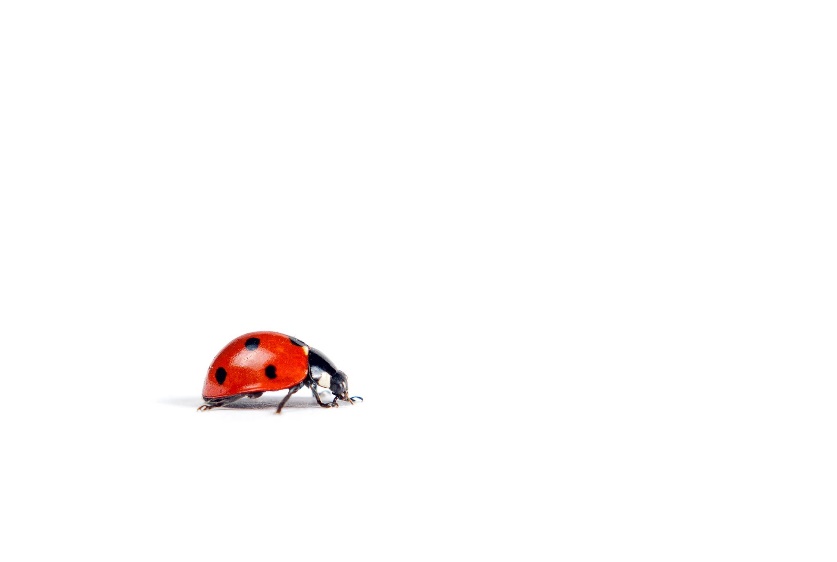 11.04. – 15.04.22IB VYKOUKNI UŽ SLUNÍČKO, ZAHŘEJ BROUČKA MALIČKOTÉMA TÝDNE: Kropenatá slepičko, jaké mi dáš vajíčko?(cíl: seznámení s tradicemi a zvyky spojenými s Velikonocemi, seznámení s jejich duchovním rozměrem, rozvoj pocitu sounáležitosti s živou i neživou přírodou)Přílohy a vysvětlivky:Pohybová hra: Honička s vajíčkemDítě, které honí, má v malém košíčku vajíčko, musí opatrně běžet, aby mu nevypadlo a současně někoho chytit a předat mu košík s vejcem, ten potom honí dál. Seznámení s tradicí VelikonocVelikonoce jsou nejen svátky jara, ale také nejvýznamnější křesťanskou událostí roku. Jsou připomínkou smrti a následného vzkříšení Ježíše Krista. O Velikonocích se otevírají poklady, země se vydává k zázrakům. Velikonoce si můžeme připomenout ozdobenými větvičkami vrby, kvetoucími kočičkami, otevíráním studánek nebo vynesením Morany. Vrcholem je Velikonoční týden. Začíná Květnou nedělí a končí na Velikonoční pondělí.Modré pondělí Tento den se podle tradice nemělo vůbec pracovat. K jídlu by se měly podávat Boží milosti, cukroví obalené cukrem. Kostely se tento den zdobí modrým nebo fialovým suknem.Šedivé úterýV tento den by hospodyňky měly vzít do rukou košťata a ze všech rohů a zákoutí v bytě by měly vymést prach a pavučiny. Na Šedivé úterý se také myjí okna, podlahy a někteří lidé dokonce bílili stěny.Škaredá středa (Sazometná)Na Škaredou nebo také Sazometnou středu začíná "přituhovat". Den připomíná Jidášovu zradu, tedy škaredý skutek. Začínají tři přísné postní dny plné hrachu a čočky, končí společenská posedávání a popíjení, začínají se chystat první malovaná vejce. Navíc bylo zvykem vymetat tento den komíny a velkým úklidem navíc vyhnat zlé duchy. Lidé ten den jedli "škaredé jídlo", což byl velmi často natrhaný bramborák na kusy, aby nevypadal dobře (i když třeba dobře chutnal).Zelený čtvrtekNa Zelený čtvrtek by se mělo jíst zelené jídlo, abychom zůstali po celý rok zdraví. Zkusíme ochutnat špenát, salát, okurku, brokolici, kapustu nebo například řapíkatý celer. Radujeme se z toho, že roste tráva, stromy pučí a sluníčko hřeje. Velký pátekO Velkém pátku se postíme. Říká se, že se země otevírá a ukazuje ukryté poklady. Kdo je čestný a myslí na ostatní, může takový poklad objevit.Bílá sobota Co si vyzkoušet něco upéct – třeba perníčky nebo jidáše, pochutnáme si na nich až skončí půst. Čas zimy je u konce, je tu jaro. Po západu slunce nastává Hod boží velikonoční.Velikonoční pondělíNa Velikonoční pondělí snídáme mazance, beránka nebo nádivku plněnou kopřivami. Můžeme se naučit velikonoční koledy a básničky a uplést si pomlázku. S naší vyrobenou pomlázkou chodíme od domu k domu a dostáváme malovaná vajíčka. Pohádka: O slepičceV jednom kurníku vzácná slepička seděla. Jen barevná vajíčka ta slepička snášela. V pondělí dávala modrá, ve středu zelená, v pátek krásná červená. Hospodář si drbe brady, za chvíli už ví si rady. Chtěl se na trh rychle vydat, všechna vejce draze prodat. Na trhu pán pyšně stojí, slípka v kleci, ta se bojí. Každý však chce vejce od ní, pánův měšec už se plní. Pán penízky v dlaních válí, těší se z nich jako malý. Jenže – v kleci sedět celý den, snášet vejce, nesmět ven...To je vážně věc moc zlá. A tak těžká chvíle na slepičku dolehla. Jako v chvílích starostí, když nám barva z tváře zmizí, zmizela i z vajíček, vypadají jako cizí. Celá bílá – jako jiné. Co jen poví hospodář? Co se asi stane? Hospodář, ten dostal zlost ,,Bílých vajec máme dost!'' Slepička ví, co je třeba. A vydá se na cestu, nový domov jde si hledat. Nebyla to cesta dlouhá za vlídnými hospodáři, slepička je brzy našla a už se jí dobře daří. A když přišel klidný čas, objeví se barvy zas. Však si lidé povídají, že ta vzácná slepička zase začala snášet ta barevná vajíčka. A ten, kdo je nestihl získat, vzal si štětec, barvy. A aby si nemohl stýskat, sám si vejce vybarví.Otázky pro děti: O kom byla pohádka?Čím byla slepička zvláštní?Co s ní hospodář udělal? Líbilo se to slepičce?A co se potom stalo, když byla slepička moc smutná?Kam slepička šla, když ji hospodář vyhnal?Tam už se slepičce líbilo?Pracovní list: Velikonoční týden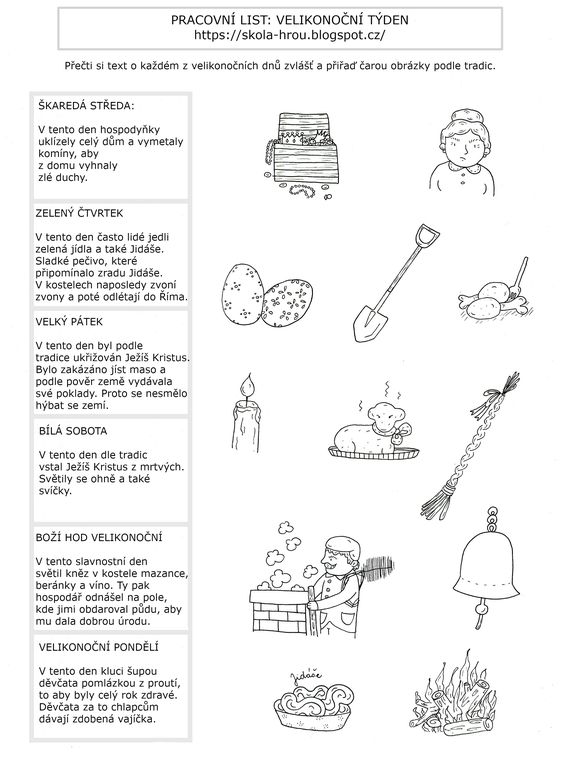 Ranní hry: Barvení kraslic fixem + vajíčková písmena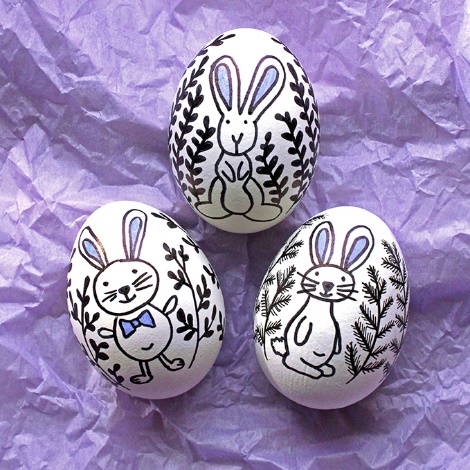 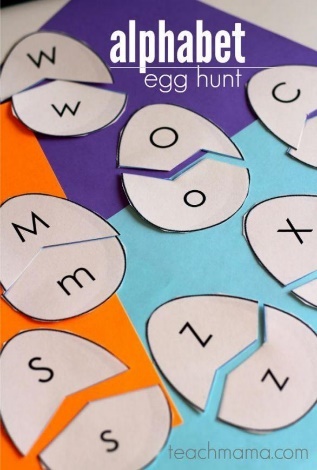 Pohybová hra: Zvedni vajíčkoPo prostoru jsou rozmístěny míče (jako vajíčka) – o jeden méně, než je dětí. Děti se mezi nimi volně pohybují a dělají pohyby dle pokynů učitelky, jakmile učitelka zvolá: ,,Zvedni vajíčko‘‘, všechny děti se snaží pokyn splnit, na koho nezbyde vejce, vypadává ze hry a pomáhá učitelce vymýšlet pokyny pro děti, hra končí s posledním vajíčkem. Motivace básničkou: VajíčkaV ošatce mám vajíčka, co snesla mi slepička.Jsou tam krásně malované, nebo pěkné bílé, jen si vemte koledníci,které jsou vám milé.Předmatematické činnosti: Kolik má slepička vajíček?Pomůcky: malé obruče, obrázky slepiček, polystyrénové kuličkyVyučující nejprve procvičí se všemi dětmi číselnou řadu 0 – 10. Upozorní na pojem nula: nula=žádné vajíčko. Na koberci je 5 malých obručí, které představují hnízda v řadě a v každé obruči je obrázek slepičky. Vyučující nejprve s dětmi zopakuje, která obruč je první v řadě, druhá, … poslední. Poté dává pokyny dětem:Slepička v druhém hnízdě má tři vajíčka.Slepička v posledním hnízdě má o dvě vajíčka více – kolik jich tedy má celkem?Slepička v prvním hnízdě má o jedno vajíčko méně než slepička v posledním hnízdě – kolik jich má celkem?Slepička v prostředním hnízdě má o tři vajíčka více než slepička ve druhém hnízdě – kolik jich má celkem?Slepička v předposledním hnízdě má o tři vajíčka méně než slepička v druhém hnízdě – kolik jich tedy má?Slepičce v posledním hnízdě uber nebo přidej tolik vajíček, aby měla stejně jako slepička v druhém hnízdě – kolik má nyní každá slepička vajíček?Děti přiřazují dle pokynů vyučujícího polystyrénové kuličky – vajíčka do hnízd ke slepičkám. Hra je velmi variabilní. Společnou činností si děti procvičí číselnou řadu 0-10, matematické pojmy více – méně – stejně a určení pořadí v řadě – první, poslední, apod.Vzhledem k tomu, že při této činnosti děti manipulují s předměty, umisťují je do prostoru (do obručí ke slepičkám - hnízda), vytvářejí si představy čísel.Pokud děti zvládnou předchozí činnost, může s nimi vyučující procvičovat obdobnou činnost individuálně na pracovní listy (pastelkou dokreslují příslušný počet vajíček ke slepičkám). Při činnosti volíme různou náročnost dle věku a dovedností dětí.Nácvik písně: Ťuk - ťuk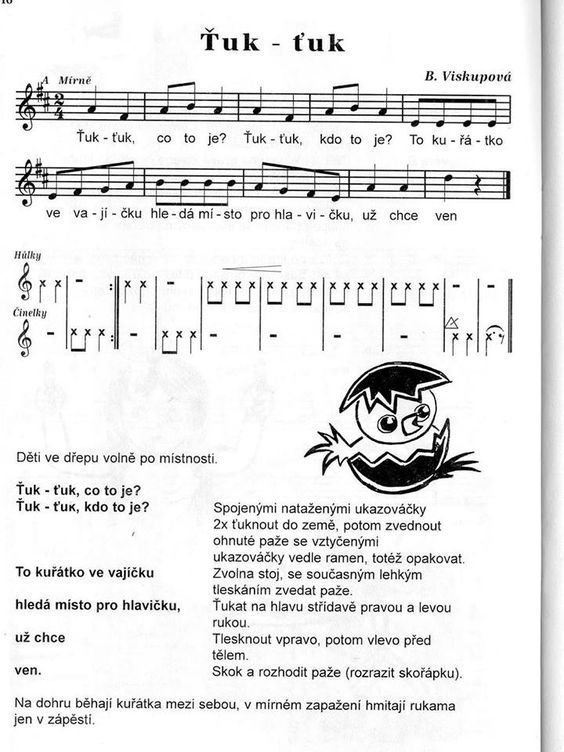 Činnosti: Děti chodí při zpěvu písně v prostoru a napodobují koledování, tleskají, rytmizují na dřívka a jiné Orffovy nástroje. https://www.youtube.com/watch?v=pElUNF9Pp70https://www.youtube.com/watch?v=yJ5iI0yBX7w&t=25sLOGO: VajíčkoUděláme vajíčko ze rtů. Jazykem obkreslujeme jeho tvar, říkáme různá slova. Procvičování hlásky C, V. https://www.skolka-bystrouska.cz/files/v-/predskolaci.pdfRanní hry: Přiřazování kuřátek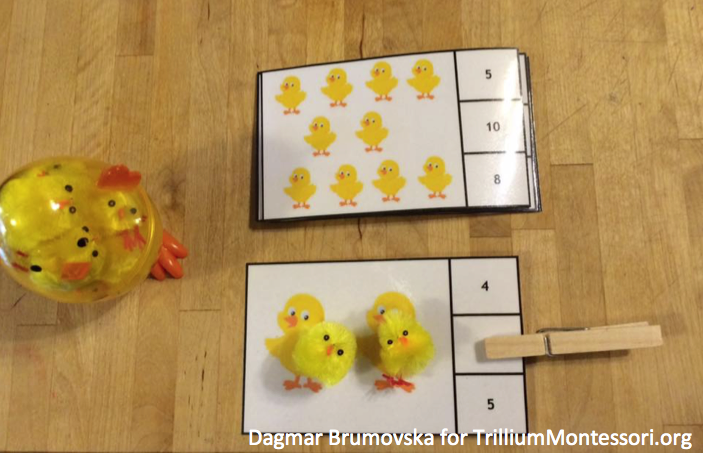 Pohybová hra: Na koleduVytvoříme jednoduchou překážkovou dráhu (lavička, kužele, nakloněná rovina). Děti s pomlázkou probíhají dráhu, předávají si ji jako štafetu. Předmatematické činnosti: Přiřazování ocásků zajíčkůmMezi dvě židle natáhneme prádelní šňůru, na kterou umístíme obrysy zajíčků. Děti pomocí kolíčků přiřazují dle pokynů učitelky různé ocásky. Procvičujeme tvary, barvy, jemnou motoriku. Sadba osení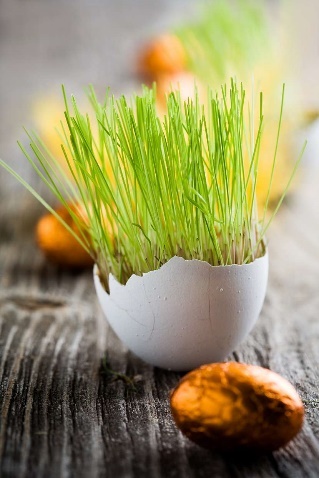 https://primadoma.cz/clanek-164554-velikonocni-oseni-ve-skorapkach/galerie/2Venkovní bojová hra: Hledání vajíčekhttps://www.promaledobrodruhy.cz/data/files/Velikonoc%CC%8Cni%CC%81%20bojovka.pdfVelikonoční cvičeníRušná částhttps://www.youtube.com/watch?v=hnZm3TcsegkPrůpravná část – narativní pantomima (vyprávění hospodyně)Je ZČ (zelený čtvrtek) a já spím. To bude práce, musím vstát, abych vše stihla. Ještě je tma a já musím běžet ven a nasbírat rosu z trávy do misky na mytí. Jdu ven...sbírám...myji si obličej, abych byla po celý rok zdravá. A teď smetí...musím zamést celý dům. Popadnu koště a metu...odnesu smetí za humna (=daleko od domu), aby se v domě neusadily blechy. Vracím se a po cestě natrhám kočičky na vyprášení blech z peřin. To je hodin! Honem zadělat těsto na jidáše pro děti, aby je neuštkl had. Mouka, kvásek, vajíčka, med – míchám a říkám:,,Mísím, mísím, boží dárek, až vymísím, budu válet,až vyválím, budu sázet, až vyválím, budu píct,až upeču, budu jíst.‘‘ (několikrát opakujeme)→ reflexe: Co všechno musela hodpodyňka udělat na ZČ? Co jsou jidáše? Zvládl bys takovéto dobroty upéct?Hlavní částPředávání vajíčkaHru hrají dvě nebo více družstev. Děti stojí v zástupech a soutěží v předávání vajíčka (míčku) - z rukou do rukou ve vzpažení směrem dozadu. Obměnou může být předávání vajíčka v předklonu mezi rozkročenýma nohama směrem dozadu nebo bokem.Závody s vajíčkem Dítě závodí v přenášení vajíčka na lžíci, důležité vymezit směr k určitému předmětu, ten obejít a vrátit se zpět.Honička s míčemDěti stojí v kruhu s rozestupy. Uprostřed stojí jedno dítě s míčem, které předcvičuje různé cviky, například stoj rozkročný a předklon, a ostatní děti ho napodobují. Když dítě stojící uprostřed zvolá slovo honička, děti se rozběhnou po hrací ploše, ono sebere míč a snaží se některé z běžících dětí zasáhnout. Zasažené dítě se stává novým střelcem v následující hře.Kuřátka a zrníZa doprovodu říkanky děti sbírají ve vymezeném prostoru zrní (korálky). Před začátkem každé hry vedoucí hry (učitel) určí, jakým způsobem kuřátka budou zrní sbírat. Mohou korálky kutálet, cvrnkat, sbírat nohou nebo brát jen určité barvy. Puťa, puťa, puť, přeji dobrou chuť.Zrnka zobu zoby, zob, Paní mámo, ještě hoď.Běží kolem sestřička,žluťounká je celičká.Naše máma slepicesezobala nejvíce. relaxaceMasáž ve dvojicích pomocí plastových míčků. Zažij jaro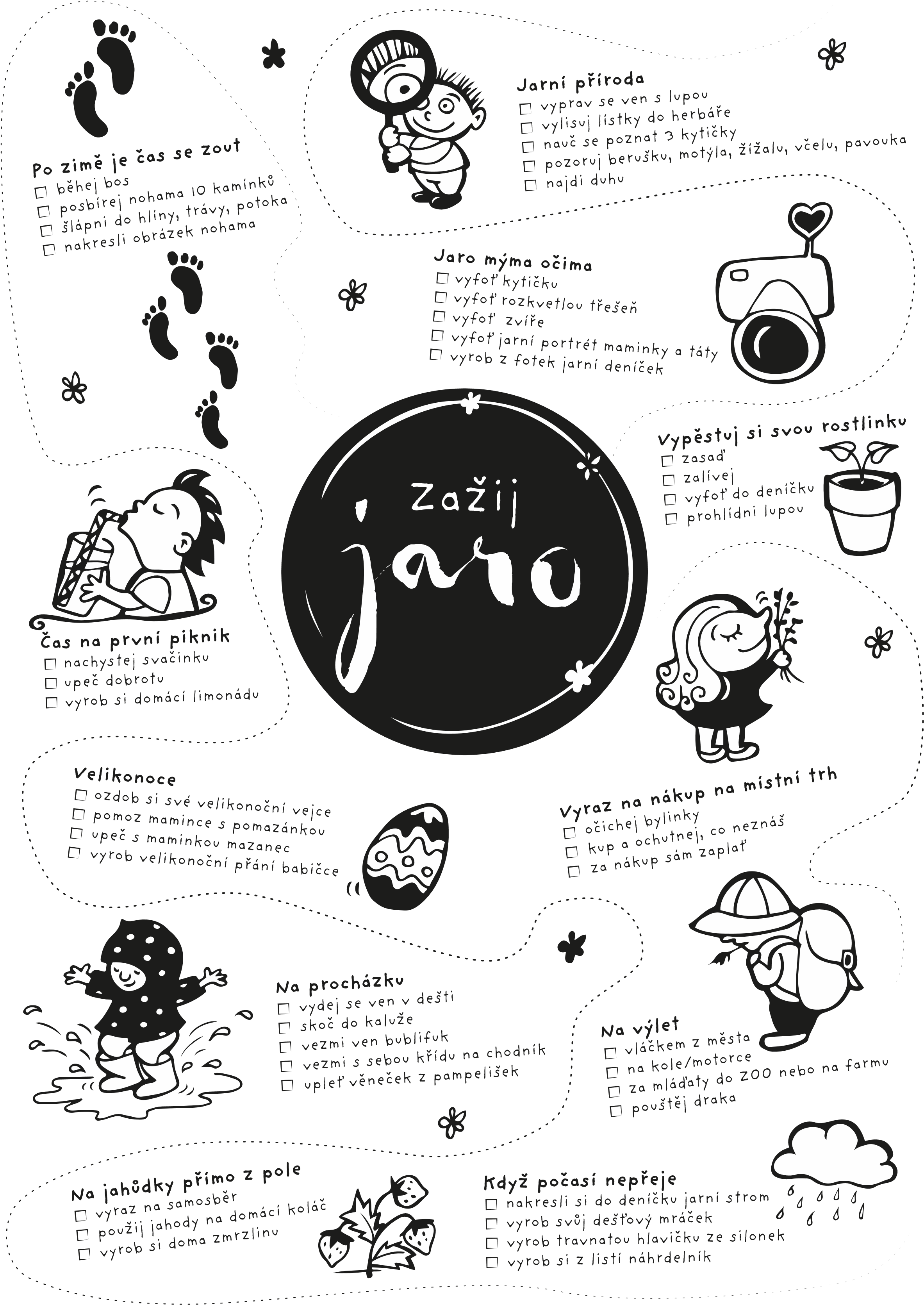 PondělíTéma dne: Velikonoční týdenRanní hry - v herně v centrech aktivit dle volby a fantazie dětí, velikonoční omalovánky, skládání kraslic na koberci z libovolného materiáluPCH – ,,Honička s vajíčkem‘‘RKK – přivítání kamarádů (Pojďte děti, pojďte sem) asociace v KK s uvařeným vajíčkem (Co vše patří do Velikonoc?)  seznámení s tradicí Velikonoc (ukázka pomlázky, beránka, mazance,..) + názvy postních nedělí Hlavní činnost –  literární činnost: ,,O slepičce‘‘ + prac. list: ,,Velikonoční týden‘‘- zhodnocení dne + příprava na PVspaní: četba pohádky z knihy Zajíček UšáčekÚterýTéma dne: Ťuk - ťukRanní hry - v herně v centrech aktivit dle volby dětí, barvení kraslic fixem, vajíčková písmenaPCH – ,,Zvedni vajíčko‘‘RKK – motivace básničkou: ,,Vajíčka‘‘ předmat. činnosti: ,,Kolik má slepička vajíček?‘‘Hlavní činnost – HVČ: nácvik písně: ,,Ťuk – ťuk‘‘ + taneček + LOGO: ,,Vajíčko‘‘- zhodnocení dne + příprava na PV spaní: četba pohádky z knihy Zajíček UšáčekStředaTéma dne: Hledání nadílky od Zajíčka ChlupáčkaRanní hry - v herně v centrech aktivit dle volby a fantazie dětí, přiřazování kuřátek (počet 1 – 10), hry s míčem na rozvoj akomodace oka (hod na cíl)PCH – ,,Na koledu‘‘RKK – opakování písničky, básničky  seznámení s pojmem: ,,škaredit se‘‘ přiřazování ocásků zajíčkům (procvičování barev, tvarů)Hlavní činnost – sadba velikonočního osení (využití skořápek z vajíček) + venkovní bojová hra:,,Hledání vajíček‘‘ (soutěžení v družstvech na zahradě MŠ, plnění úkolů) - zhodnocení dne + příprava na PVspaní: četba pohádky z knihy: Zajíček UšáčekČtvrtekTéma dne: Velikonoční cvičeníRanní hry - v herně v centrech aktivit dle volby a fantazie dětí, provlékačky – vejce, králík, propichované obrázky,  Albi tužka - JaroRKK – přivítání dětí, opakování znaků jara  diskuze: ,,Co jíme na zelený čtvrtek?‘‘ (opakování druhů zeleniny)Hlavní činnost - TVČ: ,,Velikonoční cvičení‘‘ (narativní pantomima, rozcvičení se zvířátky, manipulace s míčem) - zhodnocení dne + příprava na PVspaní: četba pohádky z knihy: Zajíček UšáčekPátekSTÁTNÍ SVÁTEK	PVMíčové a pálkové hry (fotbal, tenis, hod na cíl)Venkovní bojové hry Sázení rostlin – pozorování cyklu růstu rostliny, zaléváníJarní koláže v příroděJarní úkoly – list: ,,Zažij jaro‘‘